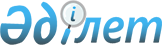 О внесении изменений в классификатор единиц измерения и счета Евразийской экономической комиссииРешение Коллегии Евразийской экономической комиссии от 11 июля 2023 года № 92.
      В соответствии с пунктами 4 и 7 Протокола об информационно-коммуникационных технологиях и информационном взаимодействии в рамках Евразийского экономического союза (приложение № 3 к Договору о Евразийском экономическом союзе от 29 мая 2014 года) и руководствуясь Положением о единой системе нормативно-справочной информации Евразийского экономического союза, утвержденным Решением Коллегии Евразийской экономической комиссии от 17 ноября 2015 г. № 155, Коллегия Евразийской экономической комиссии решила:
      1. Внести в классификатор единиц измерения и счета Евразийского экономического союза, утвержденный Решением Коллегии Евразийской экономической комиссии от 27 октября 2020 г. № 145, изменения согласно приложению.
      2. Настоящее Решение вступает в силу по истечении 30 календарных дней с даты его официального опубликования. ИЗМЕНЕНИЯ, вносимые в классификатор единиц измерения и счета Евразийского экономического союза
      1. В разделе I:
      а) группу "Единицы времени – "01" перед позицией с кодом "351" дополнить позицией 350 следующего содержания:
      б) в группе "Единицы массы – "03" позицию с кодом "185" изложить в следующей редакции:
      в) в группе "Технические единицы – "06":
      после позиции "274" дополнить позицией 277 следующего содержания: 
      позицию с кодом "278" заменить позициями 278 и 279 следующего содержания: 
      после позиции с кодом "294" дополнить позицией 295 следующего содержания:
      после позиции с кодом "317" дополнить позицией 319 следующего содержания:
      позиции с кодами "321", "9010", "9011" изложить в следующей редакции:
      после позиции с кодом "9103" дополнить позициями 9113 – 9124 следующего содержания:
      г) группу "Экономические единицы – "07" после позиции с кодом "9049" дополнить позицией 9125 следующего содержания:
					© 2012. РГП на ПХВ «Институт законодательства и правовой информации Республики Казахстан» Министерства юстиции Республики Казахстан
				
      Председатель КоллегииЕвразийской экономической комиссии 

М. Мясникович
ПРИЛОЖЕНИЕ
к Решению Коллегии
Евразийской экономической комиссии
от 11 июля 2023 г. № 92
"
350
H70
350
ПС
Пикосекунда
picosecond
ps
пс
";
"
185
CCT
185
Т ГРУЗОПОД
Грузоподъемность в метрических тоннах 
carrying capacity in metric ton
т грп
";
"
277
277
МКГР
Микрогрей
microgray
µGy
мкГр
";
"
278
A53
ЭВ
Электрон-вольт
electronvolt
eV
эВ
279
279
КИЛОГР
Килогрей
kilogray
kGy
кГр
";
"
295
D29
295
ТЕРАГЦ
Терагерц
terahertz
THz
ТГц
";
"
319
319
МКЗВ
Микрозиверт
microsievert
µSv
мкЗв
";
"
321
D13
318
ЗВ
Зиверт
sievert
Sv
Зв
9010
A86
293
ГИГАГЦ
Гигагерц
gigahertz
GHz
ГГц
9011
A95
276
ГР
Грей 
gray
Gy
Гр
";
"
9113
С13
278
МЛГР
Миллигрей
milligray
mGy
мГр
9114
C28
321
МЗВ
Миллизиверт
millisievert
mSv
мЗв
9115
A96
ГР/С
Грей в секунду
gray per second
Gy/s
Гр/с
9116
P57
ГР/МИН
Грей в минуту
gray per minute
Gy/min
Гр/мин
9117
P61
ГР/Ч
Грей в час
gray per hour
Gy/h
Гр/ч
9118
P55
МКГР/С
Микрогрей в секунду
microgray per second
µGy/s
мкГр/с
9119
P63
МКГР/Ч
Микрогрей в час
microgray per hour
µGy/h
мкГр/ч
9120
P62
МЛГР/Ч
Миллигрей в час
milligray per hour
mGy/h
мГр/ч
9121
P70
ЗВ/Ч
Зиверт в час
sievert per hour
Sv/h
Зв/ч
9122
P67
МКЗВ/С
Микрозиверт в секунду
microsievert per second
µSv/s
мкЗв/с
9123
P72
МКЗВ/Ч
Микрозиверт в час
microsievert per hour
µSv/h
мкЗв/ч
9124
P71
МЛЗВ/Ч
Миллизиверт в час
millisievert per hour
mSv/h
мЗв/ч
";
"
9125
МЛН ЕВРО
Миллион евро
10*6 евро
".